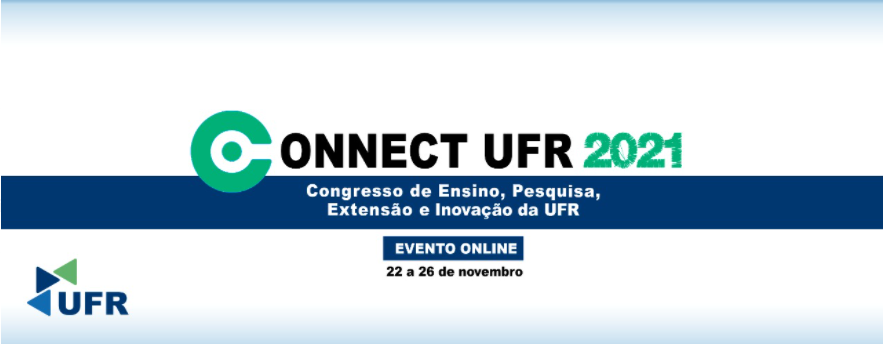 Pró-Reitoria de Ensino de Pós-Graduação e Pesquisa (PROPGP)I Mostra de Pós-Graduação Stricto SensuANUÊNCIA DO ORIENTADORDeclaro para os devidos fins e efeitos que estou ciente e de acordo com a submissão do Resumo intitulado “_______________________”, do(a) discente ____________, meu/minha orientando (a) no Programa de Pós-Graduação em  ___________________________ na I Mostra de Pós-Graduação Stricto Sensu da UFR.___________________________________